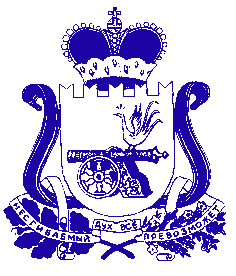 АДМИНИСТРАЦИЯ СНЕГИРЕВСКОГО СЕЛЬСКОГО ПОСЕЛЕНИЯ ШУМЯЧСКОГО РАЙОНА СМОЛЕНСКОЙ ОБЛАСТИПОСТАНОВЛЕНИЕВнести изменения в постановление № 51 от 01.11.2019 г. «Об утверждении Порядка отнесения расходов бюджета Снегиревского сельского поселения Шумячского района Смоленской области к целевым статьям и видам расходов бюджета на 2020 год и на плановый период 2021 и 2022 годов» изложив его в следующей редакции:статья 1 пункт  01 3 0120110 Расходы на развитие газификации в сельской местности  По данной статье отражают расходы на строительство и реконструкцию сетей газопровода, техническому обслуживанию и ремонту, аварийно-диспетчерскому обслуживанию объектов газораспределения.Настоящее постановление вступает в силу со дня его официального опубликования в печатном средстве массовой информации органов местного самоуправления Снегиревского сельского поселения Шумячского района Смоленской области «Информационный вестник Снегиревского сельского поселения» и распространяется на правоотношения возникшие с 01.01.2020 года.    3.  Контроль за исполнением настоящего постановления оставляю за собой.Глава муниципального образованияСнегиревского сельского поселения Шумячского района Смоленской области                               В.А.Тимофеевот «04» августа  2020 г.                    № 29О внесении изменений в постановление № 51 от 01.11.2019 г. « Об утверждении Порядка отнесения расходов бюджета Снегиревского сельского поселения Шумячского района Смоленской области к целевым статьям и видам расходов бюджета на 2020 год и на плановый период 2021 и 2022 годов».